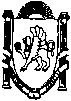 _____________________________________________________________________________________________________________________________________________ПОСТАНОВЛЕНИЕот 27 декабря 2017 года                 №  610/17                                    с.МирноеОб условиях приватизации имущества, находящегося в муниципальной собственности Мирновского сельского поселения, арендуемого субъектом малого и среднего предпринимательства     В соответствии с Федеральным законом от 22.07.2008 г. № 159-ФЗ «Об особенностях отчуждения недвижимого имущества, находящегося в государственной собственности субъектов Российской Федерации или в муниципальной собственности и арендуемого субъектами малого и среднего предпринимательства, и о внесении изменений в отдельные законодательные акты Российской Федерации» (с изменениями), Федеральным законом от 21.12.2001 г. № 178-ФЗ «О приватизации государственного и муниципального имущества» (с изменениями), Федеральным законом от 26.07.2006 № 135-ФЗ «О защите конкуренции», от 06.10.2003 № 131-ФЗ «Об общих принципах организации местного самоуправления в Российской Федерации», Положением о порядке и условиях приватизации муниципального имущества муниципального образования Мирновское сельское поселение Симферопольского района Республики Крым, утвержденным решением Мирновского сельского совета № 115/15 от 05 октября 2015 года, на основании заявления арендатора Индивидуального предпринимателя Леденцовой Марины Владимировны (ГРНИП 416910200773170) о соответствии его условиям отнесения к категории субъектов малого и среднего предпринимательства, установленным статьей 4 Федерального закона от 24.07.2007 № 209-ФЗ «О развитии малого и среднего предпринимательства в Российской Федерации», и о реализации преимущественного права на приобретение арендуемого имущества, администрация Мирновского сельского поселения Симферопольского района Республики Крым,- ПОСТАНОВЛЯЕТ:1. Осуществить приватизацию путем реализации преимущественного права на приобретение арендуемого имущества субъектом малого и среднего предпринимательства Индивидуальным предпринимателем Леденцовой Мариной Владимировной (договор аренды индивидуально-определенного (недвижимого) имущества, которое относится к муниципальной собственности Мирновского сельского совета № 3 от 01.11.2013 года следующего недвижимого имущества, являющегося муниципальной собственностью муниципального образования Мирновского сельского поселения и входящего в состав казны Мирновского сельского поселения: нежилых помещений: цокольный этаж № 1, площадью 36,5 кв.м, кадастровый номер 90:12:090103:4012, расположенного по адресу: Республика Крым, Симферопольский р-н, с.Мирное, ул.Белова, д. 26, пом.2-3 (далее – Объект приватизации).2. Установить цену Объекта приватизации равной рыночной стоимости объекта, определенной независимым оценщиком, а именно: в размере 643 594,00 (шестьсот сорок три тысячи пятьсот девяносто четыре рублей 00 копеек) рублей 00 копеек, без учета налога на добавленную стоимость.3. Установить, что оплата приобретаемого Объекта приватизации осуществляется покупателем единовременно, в течение 30 календарных дней со дня заключения договора купли-продажи Объекта приватизации.4. В течение десяти календарных дней с даты принятия настоящего решения об условиях приватизации арендуемого имущества направить Индивидуальному предпринимателю Леденцовой Марине Владимировне копию настоящего постановления, предложение о заключении договора купли-продажи недвижимого имущества, находящегося в муниципальной собственности Мирновского сельского поселения и арендуемого субъектом малого и среднего предпринимательства.5. Осуществить продажу Объекта приватизации и совершить юридически значимые действия, связанные с выполнением условий приватизации.6. Постановление подлежит обнародованию на информационных стендах в администрации Мирновского сельского поселения, а также на официальном сайте в информационно-телекоммуникационной сети Интернет: http:// mirnoe-sovet.ru.7. Настоящее решение вступает в силу с даты его принятия.8. Контроль за исполнением настоящего постановления оставляю за собой.Председатель Мирновского сельского совета –глава администрации Мирновского сельского поселения                                                                   С.В.Ковалев                                              